Notice of Regular Meeting 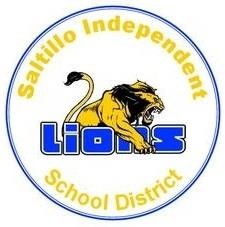 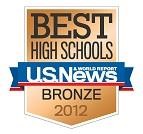 The Board of Trustees Saltillo ISD ______________________________________________ A Regular Meeting of the Board of Trustees of Saltillo ISD will be held Tuesday, June 28, 2022, beginning at 6:00 PM in the   Superintendent’s Office, Saltillo, Texas 75478. The subjects to be discussed or considered or upon which any formal action may be taken are as listed below. Items do not have to be taken in the order shown on this meeting notice.CALL TO ORDER-- Board President: I call this meeting of the Saltillo Independent School district to order.  Let the record show that a quorum of board members is present, that this meeting has been duly called, and that notice of this meeting has been posted in accordance with the Texas Open Meetings Act, Texas Government Code Chapter 551Establish QuorumInvocationPledge of Allegiance to the FlagMission Statement (on back)Recognize visitors/Staff /public form.Public HearingPublic hearing on the Amended Application for Appraised Value Limitation on Qualified Property from Stampede Solar Project, LLC, Comptroller Application #1562.REPORTS (NO ACTION)SafetyAdministrators INFORMATION ITEMS (NO ACTION)Budget Workshop July 12th   Board Meeting July 28th  Budget workshop August 4th  Board Meeting August 30th ITEMS REQUIRING BOARD CONSENT AGENDA ITEMS (BOARD ACTION)Consideration and Board action of Minutes from May 23rd, 2022 Regular Board Meeting,  Consideration and Board action of Financial Report for June 2022; Approve checks and pay bills for the month of June.ADJOURN TO EXECUTIVE SESSIONPersonnelBUSINESS ITEMS (BOARD ACTION)Consideration of and Board action to approve District of Innovation Plan amendment;Consideration of and Board action to purchase property;Acknowledgment of Conflict-of-Interest Policies BBFA (LEGAL) and (LOCAL) in connection with an Amended Application and Amended Agreement for Limitation on Appraised Value of Property for School District Maintenance and Operations Taxes by and between Saltillo ISD and Stampede Solar Project, LLC, Comptroller Application #1562.Consider and possible action to approve an Amended Application for Appraised Value Limitation on Qualified Property and enter into an Amended Agreement for Limitation on Appraised Value of Property for School District Maintenance and Operations Taxes by and between Saltillo ISD and Stampede Solar Project, LLC, Comptroller Application #1562, pursuant to Texas Tax Code § 313.Consider and possible action to establish and approve an application amendment fee, pursuant to Board Policy CCGB(LOCAL), with regards to Amendment to the Application for Appraised Value Limitation on Qualified Property from Stampede Solar Project, LLC, Comptroller Application #1562.Consideration of and Board action for approval to contract services with Jarret Wilson for network and technology maintenance for 2022-23school year;Consideration of and Board action for approval to hire Arnold, Walker, Arnold & Co., P.C. to conduct the annual financial audit for Saltillo ISD and Hopkins County Special Education Cooperative;Consideration and Board action for resignation of employees;Consideration and Board action for employment of employees;Consideration and Board action to close the road between the school and the gym; Consideration and Board action for transfer requests;Consider of and Board action for approval of Journal Voucher #________; OTHER BUSINESS THAT MAY ARISE/ OLD BUSINESS		ADJOURNIf, during the course of the meeting, discussion of any item on the agenda should be held in a closed meeting, the Board will conduct a closed meeting in accordance with the Texas Open Meetings Act, Government Code, Chapter 551,Subchapters D and E. Before any closed meeting is convened, the presiding officer will publicly identify the section or sections of the Act authorizing the closed meeting. All final votes, actions, or decisions will be taken in open meeting.The notice for this meeting was posted in compliance with the Texas Open Meeting Act on _______________, at______________.__________________________________For the Board of TrusteesMission StatementSaltillo Independent School DistrictTo prepare all children to take a meaningful and productive place in society, by providing a quality education that enables all children to achieve.  Our Mission is to prepare all students to excel in future education and in the competitive workplace.BELIEFS*We believe that all children can and will learn.*We respect all students as individuals who learn at different rates.*We believe that all students should be given an opportunity and the support to develop a positive   self-image.*We believe that all students must be challenged and motivated to learn.*We believe that a partnership of school, parents, and the community should share in the  responsibility to empower students to meet the challenges of an ever-changing future.*We believe in providing a safe, secure, and healthy educational environment.*We believe that technology must be used to enhance teaching and learning.